Szimmetrikus adapter gördülő tömítő gyűrűvel USS 200-80Csomagolási egység: 1 darabVálaszték: K
Termékszám: 0055.0490Gyártó: MAICO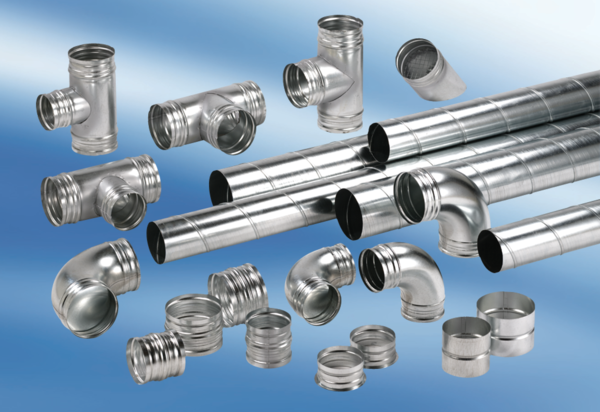 